07009 Уважение и самоуважение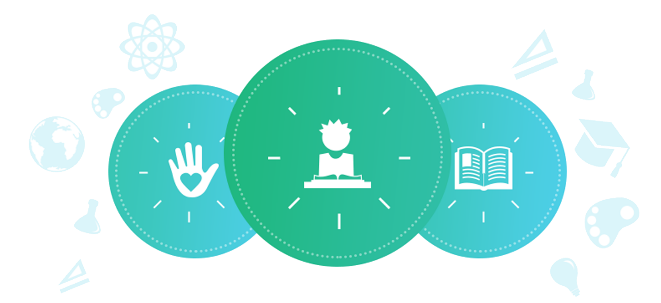 Клас: 7миУчениците обсъждат и дават примери, илюстриращи смисъла на самоуважение и уважение към другите (какво представлява, как се изразява, към кого е насочено и пр.).Разглеждат връзката между неуважение, от една страна, и предразсъдък/предубеждение, стереотип, дискриминация и расизъм, от друга.Продължителност:  Едно или две занятия по 40 минутиЦели: Учениците могат да:дефинират уважението като самоуважение и уважение към другите;проследят възможния преход от неуважение към предразсъдък / предубеждение, към стереотип, до дискриминация и расизъм. Очаквани резултати:Учениците:обсъждат и анализират примери за проява на уважение, самоуважение и неуважение;коментират дефиниции на базата на примери;различават „не заслужава уважение” от „проявява неуважение”.Предварителна подготовка: Подготви у дома1. Две занятия преди настоящото раздайте на всеки ученик лист с твърдения (Приложение №1). Нека всеки честно и самостоятелно да огради онези, които смята, че са в сила за него. Отговорите са анонимни. Учениците трябва да ви върнат тази своеобразна анкета в края на предния час.2. Поставете на учениците задачата да помолят близките в семейството си да споделят с тях примери за предубеждение/предразсъдък, стереотип, дискриминация или расизъм, които може самите те да са преживели или за които са научили от историята.Обобщете количествено отговорите от Приложение № 1.Инструкции: Какво заслужава уважение? (Насочващи дейности)Може да започнете с представяне на обобщените данни от отговорите от Приложение № 1. Попитайте учениците кои от тези неща заслужават уважение. Дали те ги уважават у другите и дали тях ги уважават заради това. положителни лични качестваповедение......А какво всъщност е онова, което уважаваме?1. Какво означава „уважение”?Напишете на дъската думата уважение. Попитайте към кого може да е насочено то.към самите нас (самоуважение);към друг човек  или други хора (група, общност, народ);към заобикалящата ни среда.Уточнете, че в това занятие ще става въпрос за първите два вида уважение. Запишете на дъската значенията на уважение и самоуважение според тълковния речник: „1. Чувство на почит, ценене на личността; преклонение; признаване на достойнствата. 2. Почит и спазване на закони, ред.” и „Чувство на уважение към себе си”. Нека учениците коментират дефинициите („На коя част/кои части от дефиницията отговаря”) на базата на примерни изречения, които вие прочитате (може да използвате и подходящи примери от Приложение № 1):Изпитвам дълбоко уважение към неговите способности. /ценене на личността, признаване на достойнстватаНа втори юни отдаваме почит към паметта на Ботев и загиналите за свободата на България. / чувство на почит, преклонениеПоказвам уважението си към по-възрастните. / ценене на личността, признаване на достойнстватаСпазвам и уважавам правилата в училище /спазване на редНай-положителното ми качество е, че съм толерантен. / чувство на уважение към себе сиУважавам правото на свободно изповядване на религия. / ценене на личността, спазване на закониПечеля уважението на всички. / признаване на достойнстватаСлед всяко прочетено изречение, питайте учениците: Това уважение ли е или самоуважение?Това чувство ли е и/или поведение?2. Думи и действия: Как изразявам уважение?На базата на същите примери попитайте учениците какво конкретно ще направят, за да демонстрират уважение при подобен случай. Нека дадат пример. Обобщете как се изразява и проявява уважението.в езика (засвидетелстване на уважение чрез говорене в очтива форма/на Вие, поздравяване, изказване на положителна оценка, в писмен текст – „Уважаема г-жа ...”, и пр.)в поведението: физически жестове (ръкуване, ръкопляскане, отдаване на почит чрез мълчание и/или стоене прав, пазене на тишина, и пр.)външен вид (подходящо облекло за конкр. случай, ...)конкретни действия (проява на внимание и уважение чрез подходящ жест и поведение: например, отстъпване на място на по-възрастните, изслушване с внимание и без да се прекъсва, и пр.)3. Кой заслужава уважение? Помолете учениците да дадат примери кого уважават и да обяснят причините за това (Уважавам ..., защото ...”). Може да конкретизирате примерите да бъдат за:самия ученикчлен от семействотоприятелчовек, когото не познават личногрупа от хора или общност (организирани на някакъв общ принцип: по интереси, националност, религия и пр.)4. Кой НЕ заслужава уважение? Следвайки горната схема, коментирайте кой/кои НЕ заслужават уважение (Не уважавам ..., защото ...”). Коментирайте разликата между „не заслужава уважение” и „проявявам неуважение”.5. Уважение VS НеуважениеНа дъската или лист от флипчарт направете таблица, съдържаща 2 колони „Уважението е ...” и „Неуважението е ...” (виж: Приложение № 2). Нека учениците първо кажат сродни думи и синоними за първата колона (при нужда допълнете). След това попитайте какво е „неуважение”. Накрая допълнете втората колона с думите предубеждение/предразсъдък, стереотип, дискриминация и расизъм. Обяснете, че по време на следващото занятие подробно ще разгледате тези понятия. На този етап може да ги опишете като свързани с „неуважение/незачитане/негативно отношение към различното” и да проследите как неуважението може да се корени в предубеждения и предразсъдъци и как те могат да прераснат в стереотипи, довеждащи до дискриминация и расизъм.Ролева играМожете да използвате следната ролева игра:разделете класа на 3 групи (първа група: едно момиче, останалите – момчета; втора група: едно момче, останалите момичета; трета група: смесена)на всяка от групите раздайте листчета със следното съдържание:за първа група: „Аз съм жена-шофьор, която се опитва да паркира.”реакция на групата на момчетата: подиграване и присмиване, подвиквания „Айде по-бързо”, дюдюкане, сочене с пръст, ...реакции на момичето-мим: притеснява се още повече, обърква се, ...за втора група: „Аз съм нърд – притеснителен, свит, ученолюбив младеж с очила.”реакция на групата на девойките: подминаване, присмиване и хихикане, подиграване и подвиквания „Глей го тоя зубър”, ... реакции на момчето-мим: притеснява се и се свива още повече, ...за трета група: „Аз съм просяк”реакции на групата: презрение, подминаване, агресивно поведение, ... реакции на мима: свива се, плаче, ... (Вариант на играта е да оставите мимът сам да избере как да реагира!)- обяснете „правилата” на играта / ход на игратавсяка група за няколко минути се запознава със задачата си;чрез пантомима един представител от групата изиграва написаното на листчето („Аз съм ...”), останалите реагират по описания начин, а мимът „отговаря” на тяхното поведение (и групата, и мимът могат да добавят реакции);другите две групи наблюдават сценката и се опитват да познаят какво е било написано на листчето, т.е. каква роля изпълнява мимът („Аз съм ...”) и каква е реакцията („Хората се отнасят ..., заради което той/тя ....”);разяснете на отделните групи: - за първа група: Това е предразсъдъкът/предубеждението, че жените не могат да шофират/паркират добре. Той може да се превърне в стереотипа, че „всички жени не могат да шофират добре”, което да прерасне в дискриминация „Не наемаме жени-шофьори!”;- за втора група: Това може да е предразсъдъкът/предубеждението, че носещият очила е зубър, че нърдът е загубеняк, който никога няма да има гадже, и пр. Оттук стереотипът, че „всички нърдове са зубъри” и дискриминацията „Зубъри нямат място на моя купон!”.- за трета група: Предразсъдъкът/предубеждението, че просяците са мързеливци, които търсят лесния начин да преживеят – чрез просия и дребни кражби, че често се преструват и сами са си виновни за своето положение, затова не заслужават разбиране, помощ и уважение; Това може да се превърне в стереотип под формата на „всички просяци са мързеливи/измамници/...”, което да прерасне в дискриминация – „презрително/агресивно отношение към всеки просяк”.опровергайтеБез да давате допълнителни пояснения, просто покажете следните три образа: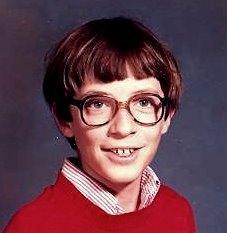 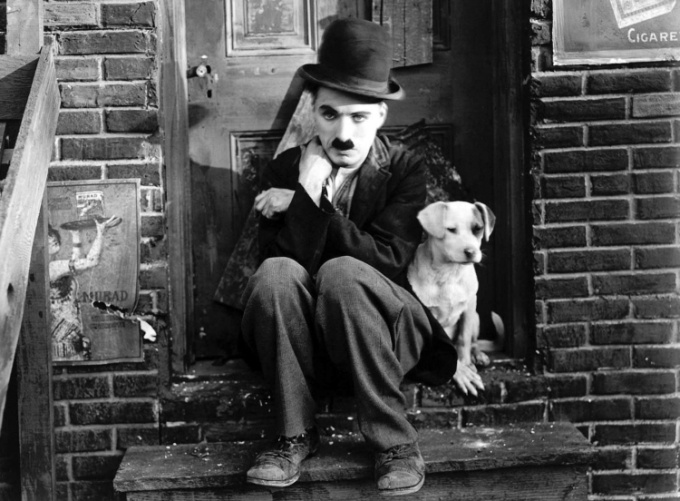 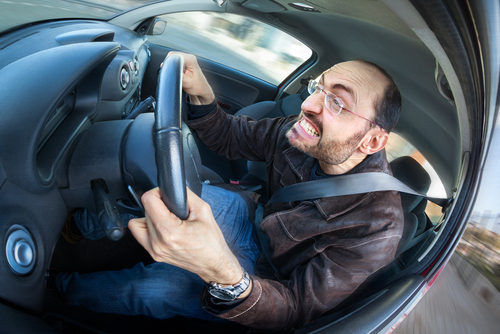 Обсъдете защо във всеки от трите случая в основата е липсата на уважение?Завършете със символично смачкване и изхвърляне в кофата за боклук на листчетата с реакциите на групите.6. Кой, къде и как ни учи да уважавамеКато отново използвате разработените вече примери (1. Какво означава „уважение”?), попитайте учениците от къде знаят как да постъпят в такава ситуация, респ. кой ги е научил на уважение и самоуважение. Може да използвате и известни мисли, свързани с тази тема (Приложение № 3).Подготвено вкъщиЗавършете със споделяне на резултатите от задачата, която учениците трябваше да изпълнят с помощта на близките си (виж: Предварителна подготовка: Подготви у дома). Нека желаещи да прочетат примера си и да се опитат да го идентифицират като предубеждение /предразсъдък, стереотип, дискриминация и/или расизъм.ПриложенияПриложение №1 Какъв съм аз?Отбележи кое важи за тебЧесто закъснявам за час.Винаги съм точен.Слаб/а съм.Дебел/а съм.Отстъпвам място на възрастните хора в градския транспорт.Винаги бързам да седна в градския транспорт.Моята коса е дълга. Моята коса е къса.Говоря на Вие с по-възрастните хора.На всички хора им говоря на Ти.Когато чуя Химна на България, се изправям и заставам неподвижно.Когато чуя Химна на България, не реагирам.Приложение № 2 Уважение и неуважениеПриложение № 3 За уважението и самоуважението„Почитай баща си и майка си, (за да ти бъде добре и) за да живееш дълго на земята (...) [ИЗХОД 20:12] / една от 10-те Божи заповеди„Живей така, че да можеш да уважаваш самия себе си.” Максим Горки (1868-1936)„Най-вече сам себе си не лъжете. Онзи, който лъже сам себе си и слуша собствената си лъжа, стига дотам, че вече никаква истина нито в себе си, нито наоколо може да разпознае и поради туй изпада в неуважение и към себе си, и към другите. А като не уважава никого, престава да обича (...) Който себе си лъже, той може преди всичко сам себе си да обиди.” Фьодор Достоевски (1821-1881) / Братя Карамазови „Да си способен на уважение в наши дни е почти толкова рядко, колкото и да си достоен за него.” Жозеф Жубер (1754-1824) „Когато бях млад, нямаше уважение към младите, а сега, когато съм на възраст, няма уважение към старите.” Джон Пристли (1894–1984)„Човек, който желае да бъде уважаван, е длъжен да уважава всички.” Имануел Кант (1724-1804)„Дълг – това е уважението към чуждите права.” Имануел Кант (1724-1804)Ру: "Той [Кристофър Робин] уважава Бухала, защото не може да не уважаваш някой, който може да напише Вторник, дори и да е с правописни грешки. Но правописът не е всичко. Има дни, когато да напишеш Вторник – просто не е нужно." Алън Александър Милн (1882-1956) / Мечо Пух„Любовта без уважение е мимолетна и непостоянна, уважението без любов – хладно и немощно. „ / Бенджамин Джонсън (1572-1637)„Не прави нищо срамно нито пред другите, нито насаме. Нека върховният ти закон бъде самоуважението ти.” Питагор (585-580 пр.н.е.)„Никога не встъпвай в дружба с човек, когото не можеш да уважаваш.” Чарлз Дарвин (1809-1882)„Приятелството е свещена дума, то е свято чувство, което се осъществява само между порядъчни хора и се развива само въз основа на взаимно уважение.” Етиен дьо Ла Боеси (1530-1563)Библиография и полезни връзки (вижте и: Приложения и Допълнителни материали към тема: Предразсъдъци, стереотипи, дискриминация)Брижит Лабе и Мишел Пюеш – Философски закуски. Уважение и неуважение, изд. Точица, С., 2013източник: Глобално образование: С ръце и сърце около светаматериал: „Запознайте се с тримата другари на невежеството – предразсъдъка, стереотипа и дискриминацията”http://devedu.eu/globaleducation/2013/04/%D0%B7%D0%B0%D0%BF%D0%BE%D0%B7%D0%BD%D0%B0%D0%B9%D1%82%D0%B5-%D1%81%D0%B5-%D1%81-%D1%82%D1%80%D0%B8%D0%BC%D0%B0%D1%82%D0%B0-%D0%B4%D1%80%D1%83%D0%B3%D0%B0%D1%80%D0%B8-%D0%BD%D0%B0-%D0%BD%D0%B5%D0%B2/ източник: Teenas.bg („едно необикновено място за тинейджъри!”)материал: „Уважавай себе си, за да те уважават”http://www.teenas.bg/%D1%83%D0%B2%D0%B0%D0%B6%D0%B0%D0%B2%D0%B0%D0%B9-%D1%81%D0%B5%D0%B1%D0%B5-%D1%81%D0%B8-%D0%B7%D0%B0-%D0%B4%D0%B0-%D1%82%D0%B5-%D1%83%D0%B2%D0%B0%D0%B6%D0%B0%D0%B2%D0%B0%D1%82/ източник: az-deteto.bgматериал: „Уважението”http://www.az-deteto.bg/uvazhenieto/628/view.html източник: Сет Годин – Малкото е новото голямо. 183 прозрения и забележителни бизнес идеи, изд. Locus, 2010материал: „Неуважението”http://www.novavizia.com/set-godin-neuvazhenie-otkys/ Уважението е ...Неуважението е ... / може да е ...въпрос на възпитаниелипса на възпитаниедобродетел / положително качествопорок / отрицателно качествопочит / отдаване, засвидетелстване на почитнепочтителностпреклонение пред паметтазабравареспектнезачитанепренебрежениеобидапредразсъдък/предубеждение(породено от)стереотип (да се превърне в)дискриминация и расизъм (да доведе до)